
Salacgrīvas novada dome 2017.gada 27.martā ir noslēgusi sadarbības līgumu ar Valsts izglītības attīstības aģentūru par Eiropas Sociālā fonda projekta Nr.8.3.5.0./16/I/001 “Karjeras atbalsts vispārējās un profesionālās izglītības iestādēs” īstenošanu 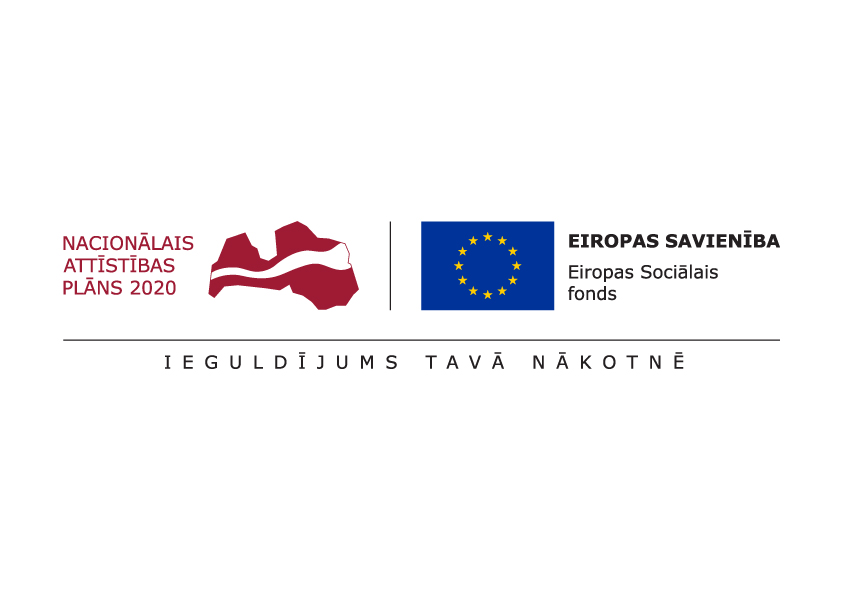 Eiropas Savienības fondu darbības programmas “Izaugsme un nodarbinātība” 8.3.5. specifiskā atbalsta mērķa “Uzlabot pieeju karjeras atbalstam izglītojamajiem vispārējās un profesionālās izglītības iestādēs” ietvaros.Projekta finansējuma saņēmējsValsts izglītības attīstības aģentūra (VIAA)Projekta sadarbības partneris Salacgrīvas novada domeProjekta īstenošanas pamats2016. gada 7.jūnija Ministru kabineta noteikumi Nr.359 “Darbības programmas "Izaugsme un nodarbinātība" 8.3.5. specifiskā atbalsta mērķa "Uzlabot pieeju karjeras atbalstam izglītojamajiem vispārējās un profesionālās izglītības iestādēs" īstenošanas noteikumi”Projekta specifiskais atbalsta mērķisUzlabot pieeju karjeras atbalstam izglītojamiem vispārējās un profesionālās izglītības iestādēsSadarbības līguma ietvaros īstenojamās projekta darbības3.darbība “Specifiskā atbalsta īstenošanā iesaistīto vispārējās un profesionālās izglītības iestāžu pedagogu karjeras konsultantu un karjeras atbalsta īstenošanā iesaistīto speciālistu papildizglītība karjeras atbalsta pasākumu īstenošanas jautājumos”.6.darbība “Karjeras atbalsta pasākumu (tai skaitā karjeras informācijas, karjeras izglītības un karjeras konsultāciju) īstenošana specifiskā atbalsta īstenošanā iesaistīto izglītības iestāžu izglītojamiem visos Latvijas novados un republikas pilsētās”.Projekta specifiskā atbalsta mērķa grupaPašvaldības dibinātās vispārējās (tai skaitā speciālās) izglītības iestādes un to izglītojamieProjekta izmēģinājumskolas (iesaistītās izglītības iestādes)Kr.Valdemāra Ainažu pamatskola, Salacgrīvas vidusskola, Liepupes vidusskolaProjekta īstenošanas termiņš pašvaldībā2017.gada 27.marts – 2020.gada 30.decembrisFinansējumsPašvaldības projekta darbību nodrošināšanai paredzētais finansējums tiek aprēķināts un piešķirts uz katru mācību gadu projekta īstenošanas laikā, nosakot maksimālo pieejamo finansējumu vienam mācību gadam atbilstoši  izglītojamo skaitam pašvaldības izglītības iestādēs.KontaktinformācijaSalacgrīvas novada domes izglītības speciāliste Antra PaegleTālrunis:26443291  E-pasts:  antra.paegle@salacgriva.lv